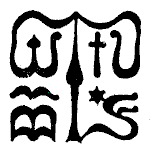 Wesley János Lelkészképző Főiskola Szociális munka szakTantárgy kódjaSMAV260 SMAV260 SMAV260 Tantárgy elnevezéseKreatív módszerekKreatív módszerekKreatív módszerekTantárgy oktatójának neveCsiki LórántCsikiné Sári AdélBeosztása, tudományos fokozataóraadó tanárTantárgy óraszámanappali tagozaton 28 óra/ félévlevelező tagozaton 16 óra / félévnappali tagozaton 28 óra/ félévlevelező tagozaton 16 óra / félévnappali tagozaton 28 óra/ félévlevelező tagozaton 16 óra / félévTanóra típusagyakorlati foglalkozás gyakorlati foglalkozás gyakorlati foglalkozás Meghirdetési időszaktavaszi félév tavaszi félév tavaszi félév Kreditszám1 kredit1 kredit1 kreditA tantárgy céljaOlyan kézműves technikák, kreatív módszerek elsajátítása, amelyek segítségével a pedagógiai és a szociális szféra valamennyi területén hatékony foglalkozásokat, programokat valósíthat meg a hallgató.Olyan kézműves technikák, kreatív módszerek elsajátítása, amelyek segítségével a pedagógiai és a szociális szféra valamennyi területén hatékony foglalkozásokat, programokat valósíthat meg a hallgató.Olyan kézműves technikák, kreatív módszerek elsajátítása, amelyek segítségével a pedagógiai és a szociális szféra valamennyi területén hatékony foglalkozásokat, programokat valósíthat meg a hallgató.Szükséges előtanulmányok, feltételezett tudásanyagFejlesztendő kompetenciaterületekAz alapvető kézműves technikák megismerése hozzájárulhat a manuális készség, a kreativitás, a konstrukciós készség, a vizuális látásmód (formák, színek), stílusérzék fejlesztéséhez.tudásaa hagyományos népi kultúra alapjainak ismerete, jeles napok, ünnepi szokások, népi kalendáriumkézműves foglalkozások levezetésének módszertanahagyományőrző programok szervezése b) képességeimanuális készségkreativitáskonstrukciós készségvizuális látásmódstílusérzékAz alapvető kézműves technikák megismerése hozzájárulhat a manuális készség, a kreativitás, a konstrukciós készség, a vizuális látásmód (formák, színek), stílusérzék fejlesztéséhez.tudásaa hagyományos népi kultúra alapjainak ismerete, jeles napok, ünnepi szokások, népi kalendáriumkézműves foglalkozások levezetésének módszertanahagyományőrző programok szervezése b) képességeimanuális készségkreativitáskonstrukciós készségvizuális látásmódstílusérzékAz alapvető kézműves technikák megismerése hozzájárulhat a manuális készség, a kreativitás, a konstrukciós készség, a vizuális látásmód (formák, színek), stílusérzék fejlesztéséhez.tudásaa hagyományos népi kultúra alapjainak ismerete, jeles napok, ünnepi szokások, népi kalendáriumkézműves foglalkozások levezetésének módszertanahagyományőrző programok szervezése b) képességeimanuális készségkreativitáskonstrukciós készségvizuális látásmódstílusérzékTantárgyi leírásTematika:Jeles napok ünnepi szokások, a hagyományápolás, mint a közösség megtartó erejeKézműves szabadidős foglalkozások tervezése, előkészítése, lebonyolítása. Alapanyagok beszerzési lehetőségei. Gyakorlati tanácsok.Farsang és a Húsvétot megelőző időszak, hangszerkészítés, maszk készítés, szövés-fonásHúsvéti ünnepkör, népszokások. Tojásberzselés. Pünkösd. Hulladék zokni felhasználásával zokni labda, és zokni ló készítéseTextilhulladékok felhasználási lehetőségei. Rongybaba, kiszebaba, mackó, madárijesztő készítés.Papírmunkák. Notesz készítés. Papírsárkány készítés.Tematika:Jeles napok ünnepi szokások, a hagyományápolás, mint a közösség megtartó erejeKézműves szabadidős foglalkozások tervezése, előkészítése, lebonyolítása. Alapanyagok beszerzési lehetőségei. Gyakorlati tanácsok.Farsang és a Húsvétot megelőző időszak, hangszerkészítés, maszk készítés, szövés-fonásHúsvéti ünnepkör, népszokások. Tojásberzselés. Pünkösd. Hulladék zokni felhasználásával zokni labda, és zokni ló készítéseTextilhulladékok felhasználási lehetőségei. Rongybaba, kiszebaba, mackó, madárijesztő készítés.Papírmunkák. Notesz készítés. Papírsárkány készítés.Tematika:Jeles napok ünnepi szokások, a hagyományápolás, mint a közösség megtartó erejeKézműves szabadidős foglalkozások tervezése, előkészítése, lebonyolítása. Alapanyagok beszerzési lehetőségei. Gyakorlati tanácsok.Farsang és a Húsvétot megelőző időszak, hangszerkészítés, maszk készítés, szövés-fonásHúsvéti ünnepkör, népszokások. Tojásberzselés. Pünkösd. Hulladék zokni felhasználásával zokni labda, és zokni ló készítéseTextilhulladékok felhasználási lehetőségei. Rongybaba, kiszebaba, mackó, madárijesztő készítés.Papírmunkák. Notesz készítés. Papírsárkány készítés.Kötelező és ajánlott irodalomAjánlott irodalom:Tátrai Zsuzsanna – Karácsony Molnár Erika: Jeles napok, ünnepi szokások. Planétás Kiadó. 1997.Tarján Gábor: Mindennapi hagyomány. Mezőgazdasági Kiadó. 1984.Népi játszóház. MMI, Népművészeti Osztály. 1995.Ajánlott irodalom:Tátrai Zsuzsanna – Karácsony Molnár Erika: Jeles napok, ünnepi szokások. Planétás Kiadó. 1997.Tarján Gábor: Mindennapi hagyomány. Mezőgazdasági Kiadó. 1984.Népi játszóház. MMI, Népművészeti Osztály. 1995.Ajánlott irodalom:Tátrai Zsuzsanna – Karácsony Molnár Erika: Jeles napok, ünnepi szokások. Planétás Kiadó. 1997.Tarján Gábor: Mindennapi hagyomány. Mezőgazdasági Kiadó. 1984.Népi játszóház. MMI, Népművészeti Osztály. 1995.Ismeretek ellenőrzésének módjaKövetelmény, értékelés:A kreditminősítés alapja: A kiadott tananyagok elkészítése, bemutatása. Aszinkron tananyag ismeretéhez kapcsolódó írásbeli visszajelzés személyes tapasztalatok alapján. Vizsgajegy: házi dolgozat alapján. Egy-két oldal terjedelmű szabadon választott, a tavaszi ünnepkörbe tartozó, jeles naphoz kapcsolódó, népi kézműves technika elemeivel átszőtt kézműves foglalkozás tervének elkészítése választott szociális helyszínhez kapcsolva. A dolgozat leadás határideje 2021. március 30.A dolgozatnak az alábbiakat kell tartalmaznia:az ünnep rövid leírása az ünnephez kapcsolódó kézműves foglalkozás megnevezésea választott szociális helyszín leírása, célcsoport, a foglalkozás helyszínének leírása, a résztvevők életkora (ha releváns) stb.anyag- és eszközszükségleta foglalkozás rövid leírásaa tervezett foglalkozással kapcsolatos esetleges nehézségek, kockázati tényezőkAz online illetve az aszinkron tananyagból kiragadott, vagy az abból merített ötleteket szívesen fogadjuk. Mindezek leírása önállóan, az interneten található oldalak másolását mellőzve történjen. A netről másolt dolgozatokat nem tudjuk elfogadni. Az elkészült tárgyi és írott vizsgaanyagokat a következő címre kérjük küldeni: sariadel@gmail.comKövetelmény, értékelés:A kreditminősítés alapja: A kiadott tananyagok elkészítése, bemutatása. Aszinkron tananyag ismeretéhez kapcsolódó írásbeli visszajelzés személyes tapasztalatok alapján. Vizsgajegy: házi dolgozat alapján. Egy-két oldal terjedelmű szabadon választott, a tavaszi ünnepkörbe tartozó, jeles naphoz kapcsolódó, népi kézműves technika elemeivel átszőtt kézműves foglalkozás tervének elkészítése választott szociális helyszínhez kapcsolva. A dolgozat leadás határideje 2021. március 30.A dolgozatnak az alábbiakat kell tartalmaznia:az ünnep rövid leírása az ünnephez kapcsolódó kézműves foglalkozás megnevezésea választott szociális helyszín leírása, célcsoport, a foglalkozás helyszínének leírása, a résztvevők életkora (ha releváns) stb.anyag- és eszközszükségleta foglalkozás rövid leírásaa tervezett foglalkozással kapcsolatos esetleges nehézségek, kockázati tényezőkAz online illetve az aszinkron tananyagból kiragadott, vagy az abból merített ötleteket szívesen fogadjuk. Mindezek leírása önállóan, az interneten található oldalak másolását mellőzve történjen. A netről másolt dolgozatokat nem tudjuk elfogadni. Az elkészült tárgyi és írott vizsgaanyagokat a következő címre kérjük küldeni: sariadel@gmail.comKövetelmény, értékelés:A kreditminősítés alapja: A kiadott tananyagok elkészítése, bemutatása. Aszinkron tananyag ismeretéhez kapcsolódó írásbeli visszajelzés személyes tapasztalatok alapján. Vizsgajegy: házi dolgozat alapján. Egy-két oldal terjedelmű szabadon választott, a tavaszi ünnepkörbe tartozó, jeles naphoz kapcsolódó, népi kézműves technika elemeivel átszőtt kézműves foglalkozás tervének elkészítése választott szociális helyszínhez kapcsolva. A dolgozat leadás határideje 2021. március 30.A dolgozatnak az alábbiakat kell tartalmaznia:az ünnep rövid leírása az ünnephez kapcsolódó kézműves foglalkozás megnevezésea választott szociális helyszín leírása, célcsoport, a foglalkozás helyszínének leírása, a résztvevők életkora (ha releváns) stb.anyag- és eszközszükségleta foglalkozás rövid leírásaa tervezett foglalkozással kapcsolatos esetleges nehézségek, kockázati tényezőkAz online illetve az aszinkron tananyagból kiragadott, vagy az abból merített ötleteket szívesen fogadjuk. Mindezek leírása önállóan, az interneten található oldalak másolását mellőzve történjen. A netről másolt dolgozatokat nem tudjuk elfogadni. Az elkészült tárgyi és írott vizsgaanyagokat a következő címre kérjük küldeni: sariadel@gmail.comTantárgy tárgyi követelményeitanterem, kézműves eszközöktanterem, kézműves eszközöktanterem, kézműves eszközök